Перечень документов, предоставляемых в ТПМПК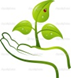 для сдачи Государственной итоговой аттестации:Копия паспорта обучающегося.Копия паспорта родителя (законного представителя).3. Справка от лечащего врача с расшифровкой диагноза (заверенная печатью медицинского учреждения).4. Копия справки врачебной комиссии (ВК) с рекомендациями обучения на дому. 5. Заключение ТПМПК, выданное ребенку ранее (при наличии).6. Заключение ПМПконсилиума общеобразовательной организации.7. Характеристика из образовательной организации (заверенная печатью образовательной организации).8. Копия приказа директора школы о переводе на обучение на дому (заверенная печатью образовательной организации).9. Копия удостоверения об инвалидности (для детей-инвалидов, сдающих экзамен на дому; для детей, у которых истекает срок действия документа на период сдачи экзамена).10.Заявление (заполняется при посещении ТПМПК).Внимание!Выбор формы сдачи государственного экзамена ребенком происходит в общеобразовательной организации!ТПМПК определяет возможность получения ребенком с ОВЗ или ребенком с тяжелыми соматическими заболеваниями (кроме детей-инвалидов)  дополнительного времени написания гос. экзамена (1,5 часа) на ППЭ, либо возможность сдачи экзамена ребенком на дому (при наличии рекомендации ВК).Прием документов осуществляется ежедневно с 9:00 до 12:00 и с 13:00 до16:00 без предварительной записи.Телефон для справок: 73-64-22